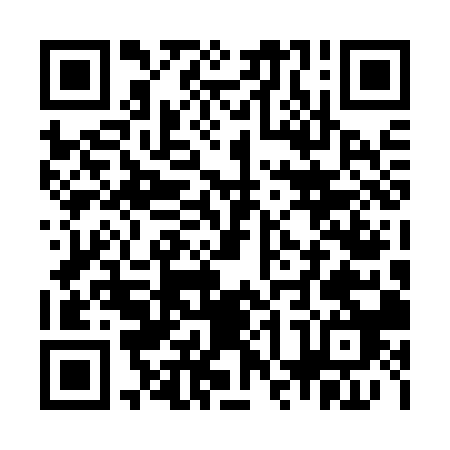 Prayer times for Auf der Becke, GermanyWed 1 May 2024 - Fri 31 May 2024High Latitude Method: Angle Based RulePrayer Calculation Method: Muslim World LeagueAsar Calculation Method: ShafiPrayer times provided by https://www.salahtimes.comDateDayFajrSunriseDhuhrAsrMaghribIsha1Wed3:225:541:225:258:5011:112Thu3:185:531:215:268:5111:143Fri3:145:511:215:268:5311:174Sat3:105:491:215:278:5511:215Sun3:085:471:215:288:5611:246Mon3:075:451:215:288:5811:277Tue3:065:431:215:299:0011:288Wed3:065:421:215:309:0111:299Thu3:055:401:215:309:0311:2910Fri3:045:381:215:319:0411:3011Sat3:035:371:215:319:0611:3112Sun3:035:351:215:329:0711:3113Mon3:025:341:215:339:0911:3214Tue3:025:321:215:339:1111:3315Wed3:015:301:215:349:1211:3316Thu3:005:291:215:359:1411:3417Fri3:005:281:215:359:1511:3518Sat2:595:261:215:369:1711:3519Sun2:595:251:215:369:1811:3620Mon2:585:231:215:379:1911:3721Tue2:585:221:215:379:2111:3722Wed2:575:211:215:389:2211:3823Thu2:575:201:215:389:2411:3924Fri2:565:191:215:399:2511:3925Sat2:565:171:225:409:2611:4026Sun2:565:161:225:409:2811:4027Mon2:555:151:225:419:2911:4128Tue2:555:141:225:419:3011:4229Wed2:555:131:225:429:3111:4230Thu2:545:121:225:429:3211:4331Fri2:545:121:225:439:3411:43